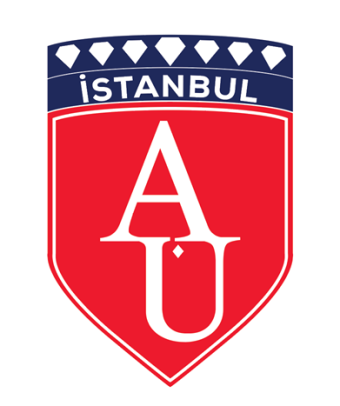 T.C.ALTINBAŞ ÜNİVERSİTESİLisansüstü Eğitim Enstitüsü………………… Ana Bilim Dalı / ProgramTEZ BAŞLIĞIÖğrenci Adı SOYADI……………..TeziDanışmanÜnvanı Adı SOYADIİstanbul, YIL“Öğrencinin Adı SOYADI” tarafından hazırlanmış ve ……… tarihinde sunulmuş “TEZ KONUSU” başlıklı tez …… Ana Bilim Dalında  Tezi olarak oy birliği / oy çokluğu ile kabul edilmiştir.Tez Savunma Sınavı Jüri Üyeleri:Bu tezin . tezi olarak bütün şartları sağladığını beyan ederim.Bu tezdeki tüm bilgilerin akademik kurallara ve etik davranışlara uygun olarak edinildiğini ve sunulduğunu beyan ederim. Ayrıca, bu kuralların ve davranışların gerektirdiği şekilde, bu çalışmada, orijinal olmayan tüm materyalleri ve sonuçları tamamen alıntı yaptığımı ve referans gösterdiğimi de beyan ederim.Öğrencinin Adı SOYADI                                                                                                                                İmzasıİTHAF<Seçimlidir. Kullanılmadığı takdirde bu sayfa tezden çıkarılmalıdır.>ÖNSÖZ<Seçimli. Kullanılmadığı takdirde bu sayfa tezden çıkarılmalıdır.><Tez çalışması eğer bir proje kapsamında gerçekleştirilmiş ise kurum adı ve proje numarası belirtilmelidir. >(Örnek: Bu tez, Altınbaş Üniversitesi Bilimsel Araştırma Projeleri Dairesi Başkanlığı tarafından ....... numaralı proje ile desteklenmiştir).>ÖZETTEZ BAŞLIĞIYazarın SOYADI, Adı Yüksek Lisans / Doktora, Ana Bilim Dalı, Altınbaş ÜniversitesiDanışman:Eş Danışman:Tarih: Ay/YılSayfa: (ÖZET’ten itibaren sayılacak)[Tezin özeti 350 kelimeyi geçmemelidir.]Anahtar Kelimeler: Tez Yazımı, Tez Şablonu. ( en az 5, en fazla 7 kelime )ABSTRACTTITLE OF THE THESIS / DISSERTATIONAuthor’s SURNAME, NameM.Sc. / M.A. / MBA / PhD, Department, Altınbaş University,Supervisor:Co-Supervisor:Date: Month/YearPages: (Total page number, starting from ABSTRACT page)[This is the abstract of the thesis, or dissertation. It should have no more than 350 words.]Keywords: Thesis Writing, Thesis Format ( Should be min. 5 max. 7 words)İÇİNDEKİLERSayfaÖZET	viiABSTRACT	viiiTABLO LİSTESİ	xŞEKİL LİSTESİ	xiÇİZELGE LİSTESİ………………………….……………..……………….…………..xiiiKISALTMALAR	xiiiSEMBOL LİSTESİ	xiv1.  GİRİŞ	11.1 birinci derece ALT BAŞLIK	11.2 birinci derece ALT BAŞLIK	11.3 birinci derece ALT BAŞLIK	11.3.1 İkinci Derece Alt Başlık	11.3.1.1 Üçüncü derece alt başlık	12.  İKİNCİ BÖLÜM	22.1 BİRİNCİ DERECE ALT BAŞLIK	22.2 BİRİNCİ DERECE ALT BAŞLIK	22.2.1 İkinci Derece Alt Başlık	2REFERANSLAR	4EK A	5TABLO LİSTESİ (OPSİYONEL)SayfaTablo 1.1: Önemli Parçacıklar I	3Tablo 2.1: Önemli Parçacıklar II	?Tablo 3.1: Önemli Parçacıklar III	?ŞEKİL LİSTESİ (OPSİYONEL)SayfaŞekil 1.1: Altınbaş Üniversitesi 10. Yıl Logosu I.	2Şekil 2.1: Altınbaş Üniversitesi 10. Yıl Logosu II.	?Şekil 3.1: Altınbaş Üniversitesi 10. Yıl Logosu III.	?ÇİZELGE LİSTESİ (OPSİYONEL)SayfaÇizelge 1.1: 122. 2005-2010/3 I	3Çizelge 2.1: 122. 2005-2010/3 II	?Çizelge 3.1: 122. 2005-2010/3 III	?KISALTMALARSEMBOL LİSTESİ (OPSİYONEL)Yazılan tezlerde, tez metni 1. Giriş ve Amaç, 2. Genel Bilgiler, 3. Gereç ve Yöntem, 4. Bulgular, 5. Tartışma ve Sonuç Bölümlerinden oluşmalıdır. Bu bölümlerde yer alması gereken içerik bilgileri aşağıda detaylı olarak sunulmuştur:GİRİŞ ve AMAÇBu bölümde doğrudan tezin konusu ile ilgili bilgiler verilmeli, takiben tezin amacı ve önemi, konuyu çalışma nedenleri, bilime katkı ve/veya yöntem açısından ne gibi yenilikleri hedeflediği yazılmalıdır. Bilgiler kaynaklar ile desteklenmeli ve yorum yapılmadan verilmelidir. GENEL BİLGİLERBu bölümün amacı, tez çalışmasının anlaşılırlığına fayda sağlayacak güncel literatür bilgilerinin verilmesidir. Tez konusunun teorik ve pratik temelleri ile ilgili literatür çalışmaları belli bir düzen ve sistematik biçimde özetlenmeli, gerektiğinde alt başlıklar da kullanılarak ayrıntılı bilgiler verilmelidir. Alt başlıklar konunun genel akışına uygun olmalı, genelden özele doğru gidilerek konu tez çalışmasına getirilmelidir. GEREÇ ve YÖNTEMBu bölümde tez çalışmasının yeri ve tarihi, araştırmanın tipi, evreni ve örneklemi, örnekleme yöntemi, değişkenler, değişken tanımları ve ölçüm biçimleri, veri toplama araçları ve yöntemi, verileri analiz biçimi, kullanılan cihaz ve kimyasal maddeler, gerekiyorsa sınırlılıklar ve karşılaşılan güçlükler açıklanmalıdır. Gereç ve yöntem bölümü ayrıntılı sunulmalıdır. Kullanılan gereç ve yöntem, daha önce başka araştırmacılar tarafından kullanılmış ve yayınlanmışsa bu kaynaklara atıf yapılmalı, varsa değişiklik yapılan bölümler ayrıntılı olarak belirtilmelidir. Okuyucuya kolaylık sağlaması açısından gereç ve yöntem bölümü alt başlıklara ayrılabilir. Canlılar üzerinde uygulama yapılarak gerçekleştirilecek her türlü araştırmada belirli etik kurallara uyulması zorunlu olduğundan, araştırmaya başlamadan önce gerekli durumlarda ilgili etik kurullardan izin belgesi alınmalı, etik iznin alındığı bu bölümde belirtilmeli, etik kurul onayı tez metninin sonunda ekler bölümünde yer almalıdır. Tezin kapak sayfasındaki tez adı ile tez metninin sonuna eklenmesi gereken etik kurul onay sayfasındaki tez adı aynı olmalıdır. BULGULARAmaçlar doğrultusunda incelenen, problem çözümüne ışık tutucu nitelikteki bütün bulgular verilmelidir. Bu bölümde çalışmanın sonuçları, istatistiksel anlamlılık düzeyleri ile verilmelidir. Bulguların sunumunda tablo, grafik, şekil ve resim gibi anlatım araçlarından yararlanılmalıdır. Tezin daha kolay anlaşılabilmesi için sayısal bulguların tercihen bar diyagramı olarak verilmesi ancak bar diyagramı verilen bulgunun mutlaka tablosunun da tezin Ek’ler bölümünde verilmesi gerekmektedir. TARTIŞMA ve SONUÇTartışma bölümü, tezin yorum kısmıdır. Elde edilen bulgular bu konuda yapılan diğer araştırmalarla karşılaştırılmalı, onlara benzer ve onlardan farklı tarafları ortaya konulmalı, literatüre uyan ve uymayan sonuçlar muhtemel nedenleri ile birlikte tartışılmalı ve bulguların ne anlama geldiği yorumlanmalıdır. Elde edilen sonuçların ileri sürülen hipotezi destekleyip desteklemediği/hipotezin doğrulanıp doğrulanmadığı belirtilmelidir. Tartışma, bulguların sunum sırasına göre yapılmalıdır. Tartışma bölümü Bulgular bölümünde verilen bilgilerin tekrarı olmamalıdır. Tartışma bölümünde bulguların tekrarlanmaması için bazı verilerde, tablo ve şekillere atıf yapılabilir. Tartışma yapılırken tezin “giriş ve amaç” ile “genel bilgiler” bölümlerinde anlatılan bilgilerin tekrarından kaçınılmalı; sadece elde edilen verilerle ilişkili kaynaklardan söz edilmelidir.Tartışma bölümünün sonunda araştırmadan elde edilen bilgilerin ışığında varılan sonuçlar açık, kısa ve anlaşılır bir tarzda yazılmalı, araştırmanın amacının ne ölçüde gerçekleştiği ve varsa araştırmacının önerileri belirtilmelidir. Öneriler araştırmanın amacı ve sonuçlarıyla doğrudan bağlantılı olmalıdır.  1.  GİRİŞİlk paragraf.İkinci paragraf.birinci derece ALT BAŞLIKİlk paragraf.İkinci paragraf.birinci derece ALT BAŞLIKİlk paragraf.birinci derece ALT BAŞLIKİlk paragraf.İkinci paragraf.İkinci Derece Alt Başlıkİlk paragraf.Üçüncü derece alt başlıkİlk paragraf.İkinci paragraf.Dördüncü derece alt başlık2.  İKİNCİ BÖLÜMAşağıdaki şekil (Şekil 2.1), şekil yazısının nasıl kullanılacağını ve şekil listesinde nasıl gösterileceğini göstermektedir.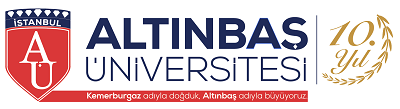 Şekil 2.1: Altınbaş Üniversitesi 10. Yıl Logosu.BİRİNCİ DERECE ALT BAŞLIKTezde denklem yazmak için Microsoft Word denklem yazma aracı ya da MathType kullanılabilir. Ekran görüntüsü olarak eklenen denklemler kabul edilmeyecektir. Örnek denklem kullanımı aşağıdaki Eşitlik (2.1)’de gösterilmiştir.BİRİNCİ DERECE ALT BAŞLIKİkinci Derece Alt BaşlıkTablo 2.1’de örnek tablo kullanımı gösterilmektedir.Tablo 2.1: Önemli Parçacıklar.Çizelge 2.1: 122. 2005-2010/3.3.  SONUÇHedefler doğrultusunda incelenen ve problem çözümüne ışık tutan tüm bulguların sunulması gerekmektedir. Araştırmanızın sonuçları istatistiksel anlamlılık düzeyleriyle birlikte bu bölümde verilmelidir. Bulgular sunulurken açıklama aracı olarak tablo, grafik, şekil, çizelge ve fotoğraf kullanılabilir. Anlaşılırlık ve netlik açısından sayısal sonuçların çubuk diyagram şeklinde sunulması daha tercih edilir. Metin içerisinde çubuk diyagramının sunulduğu sonucun tablo şekli de Ekler bölümünde yer almalıdır.REFERANSLARIEEE Referans StiliReferences need be cited in the text. When they are, they appear on the line, in square brackets, inside the punctuation. Grammatically, they may be treated as if they were footnote numbers, e.g.,as shown by Brown [4], [5]; as mentioned earlier [2], [4]–[7], [9]; Smith [4] and Brown and Jones [5]; Wood et al. [7]NOTE: Use et al. when three or more names are given.or as nouns:as demonstrated in [3]; according to [4] and [6]–[9].NOTE: For the sake of simplicity, the author could use “Citations & Bibliography” tool under the “Refenrences” ribbon of Microsoft Office Word.BooksBasic Format:[1] J. K. Author, “Title of chapter in the book,” in Title of His Published Book, xth ed. City of Publisher, Country if not USA: Abbrev. of Publisher, year, ch. x, sec. x, pp. xxx–xxx.Examples:[1] B. Klaus and P. Horn, Robot Vision. Cambridge, MA: MIT Press, 1986.[2] L. Stein, “Random patterns,” in Computers and You, J. S. Brake, Ed. New York: Wiley, 1994, pp. 55-70.ReportsBasic Format:[1] J. K. Author, “Title of report,” Abbrev. Name of Co., City of Co., Abbrev. State, Rep. xxx, year.Examples:[1] E. E. Reber, R. L. Michell, and C. J. Carter, “Oxygen absorption in the earth’s atmosphere,” Aerospace Corp., Los Angeles, CA, Tech. Rep. TR-0200 (4230-46)-3, Nov. 1988.[2] J. H. Davis and J. R . Cogdell, “Calibration program for the 16-foot antenna,” Elect. Eng. Res. Lab., Univ. Texas, Austin, Tech. Memo. NGL-006-69-3, Nov. 15, 1987.HandbooksBasic Format:[1] Name of Manual/Handbook, x ed., Abbrev. Name of Co., City of Co., Abbrev. State, year, pp. xxx-xxx.Examples:[1] Transmission Systems for Communications, 3rd ed., Western Electric Co., Winston-Salem, NC, 1985, pp. 44–60.[2] Motorola Semiconductor Data Manual, Motorola Semiconductor Products Inc., Phoenix, AZ, 1989.Conference ProceedingsBasic Format:[1] J. K. Author, “Title of paper,” Unabbreviated Name of Conf., City of Conf., Abbrev. State (if given), year, pp.xxx-xxx.Examples:[1] G. R . Faulhaber, “Design of service systems with priority reservat on,” in Conf. Rec. 1995 IEEE Int. Conf. Communications, pp. 3–8. *** If the year is given in the conference title, it may be omitted from the end of the reference as shown here.***[2] S. P. Bingulac, “On the compatibility of adaptive controllers,” in Proc. 4th Annu. Allerton Conf. Circuit and SystemTheory, New York, 1994, pp. 8–16.PatentsBasic Format:[1] J. K. Author, “Title of patent,” U.S. Patent x xxx xxx, Abbrev. Month, day, year.Example:[1] J. P. Wilkinson, “Nonlinear resonant circuit devices,” U.S. Patent 3 624 125, July 16, 1990.Theses (M.S.) and Dissertations (Ph.D.)Basic Format:[1] J. K. Author, “Title of thesis,” M.S. thesis, Abbrev. Dept., Abbrev. Univ., City of Univ., Abbrev. State, year.[2] J. K. Author, “Title of dissertation,” Ph.D. dissertation, Abbrev. Dept., Abbrev. Univ., City of Univ., Abbrev. State, year.Examples:[1] J. O. Williams, “Narrow-band analyzer,” Ph.D. dissertation, Dept. Elect. Eng., Harvard Univ., Cambridge, MA, 1993.[2] N. Kawasaki, “Parametric study of thermal and chemical nonequilibrium nozzle flow,” M.S. thesis, Dept. Electron. Eng., Osaka Univ., Osaka, Japan, 1993.[3] N. M . Amer, “The effects of hom geneous magnetic fields on developments of tribolium confusum” Ph.D. dissertation, Radiation Lab., Univ. California, Berkeley, Tech. R ep. 16854, 1995. *** The state abbreviation is omitted if the name of the university includes the state name, i.e., “Univ. California, Berkeley.”***[4] C. Becle, These de doctoral d’etat, Univ. Grenoble, Grenoble, France, 1968.Web SitesBasic Format:[1] J. K. Author. (year, month). Title. Company. City, State or Country. [Type of Medium]. Available: site/path/fileExamples:[1] S. L. Talleen. (1996, Aug.). The IntraNet Architecture: Managing information in the new paradigm. Amdahl Corp, CA. [Online]. Available: http://www.amdahl.com/doc/products/bsg/intra/infra/html[2] Netscape Communications Corp. (1997, Dec.). The new way to share workgroup information. [Online]. Available: http://home.netscape.com/comprod/aREFERANSLARAPA StiliÖğrenciler tezlerine alıntı ve bibliyografya eklerken APA tarzı referans yazım şeklini kullanmalıdır. APA tarzı referans için daha fazla bilgiyi APA'nın resmi web sitesinde bulabilirler.(http://flash1r.apa.org/apastyle/basics-html5/index.html?_ga=2.212351249.467212708.1557487111-1446454563.1557487111 )Microsoft Word - başvurular kısmı altında referans araçları bulunmaktadır. Tez yazanlara özellikle bu araçları kullanmaları tavsiye edilir.KitaplarKitap: Tek yazarlı[Metin içinde atıf: (Şentürk, 2014: 175)]Şentürk, R. (2014). Açık medeniyet: Çok medeniyetli toplum ve dünyaya doğru. İstanbul: İz Yayıncılık.Kitap: İki yazarlı[Metin içinde atıf: (Page ve Stritzke, 2015: 88)]Page, A. C. ve Stritzke, W. G. K. (2015). Clinical psychology for trainees: Foundations of science-informed practice (2nd ed.). Cambridge: Cambridge University Press.Kitap: 3 ve daha fazla yazarlı [Metin içinde atıf: (Wolfe ve diğerleri, 2015: 120)]Wolfe, J. M., Kluender, K. R., Dennis, L. M., Bartoshuk, L. M., Herz, R. S., Lederman, S. J. ve Merfeld, D. M. (2015). Sensation & perception (4th ed.). Sunderland, MA: Sinauer Associates.Kitap BölümleriBasılmış kitap bölümü[Metin içinde atıf: Onan ve Sennaroğlu, 2009: 69)]Onan, K., Sennaroğlu, B. (2009). Comparative study of production control systems through simulation. N. Mastorakis, J. Sakellaris (Ed.), Advances in Numerical Methods içinde (67-78. ss.). New York ; London: Springer. https://dx.doi.org/10.1007/978-0-387-76483-2_6Dergi MakaleleriBasılı dergi makalesi: 1 yazarlı[Metin içinde atıf: (Şentürk, 2009: 45)]Şentürk, R. (2009). Açık medeniyet ve sosyal içerme. Muhafazakar Düşünce, 6(21-22), 41-49.Basılı dergi makalesi: 2 yazarlı[Metin içinde atıf: (Tonta ve Ünal, 2005: 88)]Tonta, Y. ve Ünal, Y. (2005). Scatter of journals and literature obsolescence ref­lected in document delivery requests. Journal of the American Society for In­formation Science & Technology, 56(1), 84-94.Basılı dergi makalesi: 3 ve daha fazla yazarlı [Metin içinde atıf: İlk atıf: (Kernis, Cornell, Sun, Berry, Harlow, ve Bach, 1993: 1120); Takip eden atıf: (Kernis ve diğerleri, 1993: 1130)]Kernis, M. H., Cornell, D. P., Sun, C. R., Berry, A., Harlow, T. ve Bach, J. S. (1993). There’s more to self-esteem than whether it is high or low: The importance of stability of self-esteem. Journal of Personality and Social Psychology, 65, 1190-1204. Elektronik dergi makalesi: DOI numarası olan[Metin içinde atıf: (Koç, 2002: 260)]Koç, E. (2002). The impact of gender in marketing communications: The role of cognitive and affective cues. Journal of Marketing Communications, 8(4), 257-275. https://dx.doi.org/10.1080/13527260210145993Elektronik dergi makalesi: DOI numarası olmayan (internetten serbest erişim)[Metin içinde atıf: İlk atıf: (Aygören, Yeşilyurt, Güloğlu, Küçükkaplan, 2015: 208) ; Takip eden atıf: (Aygören ve diğerleri, 2015: 208)]Aygören, H., Yeşilyurt, M., Güloğlu, B. ve Küçükkaplan, İ. (2015). Türk bankacılık sektöründe hisse senedi performansı ve etkinlik arasındaki ilişki. Doğuş Üniversitesi Dergisi, 16(2), 203-215. Erişim adresi https://journal.dogus.edu.tr/ojs/index.php/duj/article/view/914TezlerYayımlanmamış tez[Metin içinde atıf: (Çetinkaya, 201: 1885)]Çetinkaya, Ş. (2015). Stochastic mortality using non – life methods.  (Yayımlanmamış doktora tezi). Doğuş Üniversitesi Sosyal Bilimler Enstitüsü, İstanbulÇelik, S. (1999). Üniversite kütüphanelerinde personel yönetimi ve Türkiye’de durum. (Yayımlanmamış yüksek lisans tezi). İstanbul Üniversitesi Sosyal Bilimler Enstitüsü Kütüphanecilik Anabilim Dalı, İstanbul.Yayımlanmış tez[Metin içinde atıf: (May, 2007: 67)]May, B. (2007). A survey of radial velocities in the zodiacal dust cloud. Bristol, UK: Canopus Publishing.Elektronik tez: Elektronik veri tabanında arşivlenmiş[Metin içinde atıf: (Rich, 1989: 55)]Rich, P. D. (1989). The rule of ritual in the Arabian Gulf, 1858-1947: The influence of English public schools (Doktora tezi). Erişim adresi ProQuest Dissertations and Theses – UK & Ireland. (AAT 8918197)Konferans BildirileriBasılmış konferans kitabında bildiri[Metin içinde atıf: (Game, 2001: 350)]Game, A. (2001). Creative ways of being. J. R. Morss, N. Stephenson ve J. F. H. V. Rappard (Ed.), Theoretical issues in psychology: Proceedings of the International Society for Theoretical Psychology 1999 Conference içinde (3-12. ss.). Sydney: Springer.Elektronik konferans kitabında bildiri: Elekteonik veri tabanı[Metin içinde atıf: (Balakrishnan, 2006)]Balakrishnan, R. (2006, March). Why aren’t we using 3D user interfaces, and will we ever? Paper presented at the IEEE Symposium on 3D User Interfaces. https://dx.doi.org/10.1109/vr.2006.148Yayımlanmamış konferans bildirisi[Metin içinde atıf: (Santhanam, Martin, Goody ve Hicks, 2001: 259)]Santhanam, E., Martin, K., Goody, A. ve Hicks, O. (2001). Bottom-up steps towards closing the loop in feedback on teaching: A CUTSD project. Paper presented at Teaching and Learning Forum – Expanding horizons in teaching and learning, Perth, Australia, 7-9 February 2001.RaporlarResmi raporlar [Metin içinde atıf: (Türkiye İstatistik Kurumu [TÜİK], 2012: 67); Takip eden atıf: (TÜİK, 2012: 67)]Türkiye İstatistik Kurumu. (2012). Faaliyet raporu: 2011 mali yılı. Erişim adresi https://www.tuik.gov.tr/jsp/duyuru/upload/FR-2011.pdfResmi olmayan rapor[Metin içinde atıf: (Kendall, 2011: 99)]Kendall, C. (2011). Report on psychological distress and depression in the legal profession: Prepared for the Council of the Law Society of Western Australia. Erişim adresi https://www.mhlcwa.org.au/wp-content/uploads/2013/08/Psychological-distress-depression-in-the-legal-profession-16-May-2011.pdfResmi Gazete [Metin içinde atıf: Yedinci Beş Yıllık …, 1999)]Yedinci Beş Yıllık Kalkınma Planı 1996-2000. (1995). T.C. Resmi Gazete (22354, 25 Temmuz 1995).Web Sitesi[Metin içinde atıf: Erhan …, 2020)]Erhan, Ç. (2020.). Rektörün Mesajı. Erişim: GG/AA/YYYYadresi http://www.altinbas.edu.tr/tr/hakkimizda/rektorun-mesajiREFERANSLAR (HUKUK PROGRAMI YÜKSEK LİSANS/DOKTORA TEZLERİ İÇİN)Öğrenciler tezlerine kaynakça eklerken metin içinde dipnotlu olarak gösterilmiş eserlerin tam künyelerini kaynakçaya da aynen aktarırlar. Ancak, kaynakçada, eserlerin yazarlarının soyadı en başa alınır. Soyadı ile ad arasına virgül konulur. Addan sonra ise iki nokta üst üste konulur. Kaynakçada, yazar soyadı ve adından sonra yer alacak bilgilerin düzenlenişinde, Kaynakçada yer alan kitaplar için, sayfa numarası belirtilmez. Ancak, makalelerde, makalenin hangi sayfalar arasında yer aldığı belirtilir.Kaynakçada unsurları, girişlerinin ilk harflerinden başlayan bir düzen içinde alfabetik olarak dizilir.Microsoft Word - başvurular kısmı altında referans araçları bulunmaktadır. Tez yazanlara özellikle bu araçları kullanmaları tavsiye edilir.Örnekler:Kaboğlu, İbrahim Ö., “Düşünce Özgürlüğü: Avrupa Ölçütleri ve Türkiye,” İnsan Hakları Yıllığı, C. XV, 1993, s. 45-53.Oğuzman, Kemal / Öz, Turgut, Borçlar Hukuku Genel Hükümler Cilt: I, 15. Bası, İstanbul: Vedat Kitapçılık, 2017. Faucault, Michel, Hapishanenin Doğuşu, Çev. Mehmet Ali Kılıçbay, 6. Baskı, Ankara: İmge Kitabevi, 2015.Tanör, Bülent: Osmanlı-Türk Anayasal Gelişmeleri, 20. Baskı, İstanbul: Yapı Kredi Yayınları, 2011.John N. Berry, “Educate Library Leaders,” Library Journal, February 15, 1998, http//www.epnet.com/ehost. EK AEK BAŞLIĞIParagraf. Tez metni içinde yer almaları halinde konuyu dağıtacak, okuma ve algılamada sürekliliği engelleyecek nitelikte ve dipnot olarak verilemeyecek uzunluktaki açıklamalar, örnek hesaplamalar, bir formülün çıkarılışı, geniş kapsamlı ve ayrıntılı deney verileri, anket formları, ek çizelgeler, etik kurul onay yazısı bu bölümde yer almalıdır. Her ek, metin içindeki sırasına göre sunulmalıdır.A.1 EK BİRİNCİ DERECE ALT BAŞLIKParagraf.A.1.1 Ek İkinci Derece Alt BaşlıkParagraf.Eş Danışman Adı SOYADI DanışmanBölüm,__________________Bölüm,__________________Bölüm,__________________Bölüm,__________________Bölüm,__________________AI:Artificial IntelligenceFSK:Frequency Shift KeyingIoT:Internet of ThingsPAN:Personal Area NetworkOFDM:Orthogonal Frequency Division MultiplexingTDMA:Time Division Multiple Accessµ:Elektronun Mobilitesiλ:Dalgaboyuω:Açısal Frekans(2.1)ParçacıkKaşifKeşif yılıElektronJoseph J. Thomson1897ProtonJames Rutherford1919NötronJames Chadwick1932PozitronCarl D. Anderson1932General PhotographDetailed PhotographCommentaryCommentaryCommentary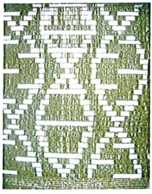 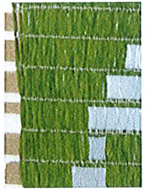 ScaleTechnical DetailsMaterials UsedHeight: 90 cmWidth: 45 cmTextileCotton